Truth for the Troubled Church1 Corinthians: 2:6-16Thinking back on this week’s sermon, was there anything you heard for the first time or that caught your attention, challenged, or confused you?When Paul speaks of wisdom throughout this passage, is he primarily speaking of different kinds of wisdom or different sources of wisdom? What is the difference between the two readings?What does verse 7 mean when it says, “to our glory”? What is this glory, and what does wisdom have to do with it?Verse 9 mentions “those who love Him.” How does love relate to the wisdom spoken of throughout this passage?How could you use this passage to illustrate the theological concept of the Trinity? Use other references to support your argument.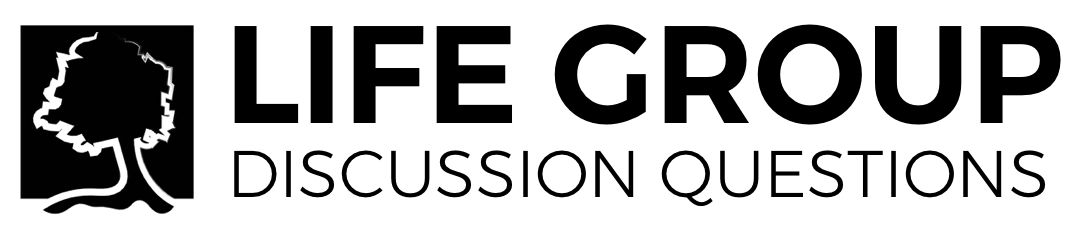 If the Spirit is required to know that which is given by God (vs 12) could anyone prior to Pentecost have known those things? If so, how? How would you respond to a non-believer who, during a conversation about faith, said, “You telling me that I can’t understand these things unless God allows me to understand them makes about as much sense as me telling you that you can’t believe in leprechauns unless the leprechauns allow it!” If a non-believer cannot understand spiritual things (vs 14), how are we to talk to them about Christ? Why should we even try?What does it mean to “have the mind of Christ” (vs 16)?